令和４年度　第３７回福岡県高等学校総合文化祭　合唱部門　福岡県大会　実 施 要 項確認事項　　ア　申込書は、必要事項をもれなく記入して、提出してください。　　　※令和５年度高総文祭全国大会出場希望の有無は、実施要項１６「県大会・全国大会について」を十分に確認して、必ず記入してください。　　イ　健康チェック票及び参加承諾書を受付時、提出してください。　　発熱の症状等があるもの、保護者の承諾がない生徒は出場できません。　　　※実施要項８「個人情報の取り扱い」について、各参加生徒に確実に伝えてください。ウ　出場校顧問および係教員打合せを、１０月１４日（金）１５：００に各地区で開催し、運　　　　　　　　　　　　　　　　　　　　　営についての打合せをします。出場校顧問は、各校１名、必ず出席してください。専門委員会は１０月１１日（火）１５：００から石橋文化ホールにて行います。エ　出演順はすべて事務局に一任願います。進行表は出場校顧問および係教員打合せで配布します。オ　当日は指定時刻までに受付をしてください。プログラムを人数分受け取り、変更事項があれば、申込書のコピーに朱書訂正したものを受付に提出してください。その後、顧問の指示に従って、リハーサル（１５分）、本番となります。※本年度は出演生徒・引率教員・学校関係者・保護者（生徒の同居家族）に限り、客席にて他校の演奏を聴くことを許可します。客席内においてもマスク着用を義務とし、会場内では大声を出さず拍手のみの応援となります。演奏終了後、閉会式は行いません。※ただし、上記は今後の感染状況によっては変更となる可能性もあります。ご注意ください。カ　写真、ビデオ撮影、録音はご遠慮ください。携帯電話、アラーム時計など、音の出るものの持ちこみ、ホールへの立ち入りを禁止します。ご協力お願いします。キ　ピアノのピッチは、４４２Ｈｚとします。＜コロナ感染予防対策と流れ＞１　地区大会から収録を行い、場合によっては県代表を収録音源にて審議することがある。２　ステージはひな壇２壇、ピアノの位置は下手袖固定。３　演奏者は前後1.8ｍ、左右1ｍの間隔をあけ、市松模様の立ち位置とする。向かい合って歌うことや演奏中の移動を禁ずる。４　指揮者・伴奏者・演奏者は適正な距離を確保する。（密にならない）５　リハーサルは15分。６　出場校は指定された時間までに受付し、健康チェック票・承諾書を提出、リハーサル・ホール本番まで顧問、引率教師の指導・管理のもとで行う。７　演奏終了後、演奏者、指揮者、伴奏者等は消毒を行う。８　５団体終了を目処に15分の休憩をとることで、5分以上の換気を行う時間を設定する。９　全国大会推薦校に選ばれた出場校は専門委員会から当日17時までに（当日行われた場合）顧問教師に連絡を行う。また高文連合唱部門のホームページに載せることとする。10　審査員はできるだけ近隣から依頼する。11　全国大会への希望が出なかった場合、福岡県代表はなしとなる。12　学校長の承認がない学校、また当日、発熱症状があるもの（生徒、指揮者、伴奏者等すべての人）、保護者の参加承諾がない生徒は出場できない。13　大会終了後、2週間以内にコロナ感染者が発症した出場校は、必ず専門委員長（久留米大学附設高等学校　０９４２－４４－２２２２　兼行）まで連絡を入れること。令和４年度　第３７回高等学校総合文化祭　合唱部門　福岡県大会　申込用紙合唱専門部会長　殿						　   令和４年　　 月　 　日実施要項に記載のある生徒の個人情報の取り扱いについて承諾の上、参加生徒一覧を添えて申し込みます。学校名					　　　　校長名			　　	　職印学校所在地								　　　顧問名					　電話				　　　*外部講師の場合も「教師」を選択してください。申込責任者氏名			　　　令和４年度　第３７回高等学校総合文化祭　合唱部門　福岡県大会　参加生徒一覧※　欄が不足する場合は、コピーしてご使用ください。	※　申込書と併せて郵送してください。※　以下の点を参加生徒に周知してください。　　「氏名、性別、学年、学校名、写真・音声・ビデオ映像等を、高文連の印刷物、教育委員会への報告および報道機関への情報提供等として使用することがあります。」								申込責任者氏名			　　　　１　目的福岡県高等学校芸術・文化連盟に加盟する高等学校ならびに高等部を設置する特別支援学校の芸術・文化活動の育成振興にあたる。２　主催　福岡県高等学校芸術・文化連盟、福岡県教育委員会３　後援久留米市教育委員会、筑後市教育委員会、福岡県高等学校芸術科研究会、朝日新聞社、毎日新聞社、読売新聞西部本社、西日本新聞社４　主管福岡県高等学校芸術・文化連盟筑後支部５　期日　令和４年１０月２９日（土）　１２：００開場、１３：００開演６　会場石橋文化センター　〒８３９―０８６２　　福岡県久留米市野中町１０１５　ＴＥＬ（０９４２）３３－２２７１７　参加資格福岡県高等学校芸術・文化連盟に加盟している学校の生徒で、高校生または高等学校第１学年から第３学年に該当する学年の者とする。全国高等学校文化連盟の規定に則り、本県合唱部門に登録している団体とする。８　個人情報の取り扱い８　個人情報の取り扱い参加生徒の氏名、性別、学年、学校名、写真・音声・ビデオ映像等を、高文連の印刷物、教育委員会への報告および報道機関への情報提供等として使用する。９　内容合唱部門発表10　演奏形態・演奏時間(昨年同設定)ステージでは前後1.8ｍ、左右1ｍの間隔をあけ、指揮者・伴奏者・生徒の距離を十分確保する（日本合唱連盟ガイドラインに沿って運営する）。最大人数を30名程度とし、演奏中の移動は禁止とする。ただし、同一方向で手話等、その場での動作は可。市松模様での立ち位置とする。反響板あり、天板あり、ひな壇２壇で、生徒の立ち位置を本部より指示する。ピアノは下手袖に固定する。演奏は５分以内（入退場は含まない。）11　申込締切１０月４日（火）必着（郵送）、筑後地区は先にＦＡＸした上で早急に郵送。12　申込先〒８３８－００６８　　福岡県朝倉市甘木８７６福岡県朝倉高等学校　　堤　裕継　先生　ＴＥＬ（０９４６）２２－２０４３　ＦＡＸ（０９４６）２３－１３０９　　　　　13　地区大会からの推薦団体数13　地区大会からの推薦団体数※県顧問総会にて承認頂いた『新型コロナウイルス感染症に対する福岡県高文連事業のガイドライン～合唱部門～』（別紙参照）に従い判断する。ア　出場校数について、具体的に「全出場校の８割程度」もしくは「全出場校の５割程度」のいずれかの判断を９月１日に決定する。→「全出場校の８割程度」と決定。※全国大会出場校は出場数に含まない。※開催地区は＋1校。イ　ソロは、推薦委員会が定める基準に達したもの全員とする。なお、その基準は公表しない。　※ソロは出場数に含む。１４　招待出場ア　令和４年度福岡県高等学校音楽コンクール声楽部門グランプリ受賞者イ　令和４年度高総文祭全国大会出場校（筑紫女学園高等学校）１５　令和５年度高総文祭全国大会への推薦１５　令和５年度高総文祭全国大会への推薦推薦委員会で最優秀賞を受賞した団体　※　開催地：鹿児島県　　　日　時：令和５年８月４日（金）　宝山ホール（鹿児島県文化センター）１６　県大会・全国大会について推薦基準　　審査に当たっては、次の点を考慮して推薦する。教育的な配慮をいれ、出場が生徒や部活動、部門等にとって将来有意義と判断できること。特に感動的な演奏であること。演奏・行動のマナーが立派であること。推薦委員会で、最優秀と認められること。推薦委員会申し合わせ事項県大会に出場し、全国大会出場を希望する学校の中より推薦委員会で審査し推薦する。推薦は、１団体を原則とする。全国大会に出場した学校は、その後２年間全国大会の権利がないものとする。　　　　　　ただし、次の場合に限り、翌年の全国大会を希望することができる。危機管理に関する申し合わせ事項により全国大会に参加できなかった場合感染症防止の対応により全国大会のステージに立てなかった場合本年度推薦校は令和５年度の地区・県大会に出場する義務がある。令和５年度は福岡地区が県大会主管。本年度推薦校は中文連主催「スチューデントミュージックフェスティバル」への参加協力をお願いすることがある（１２月１８日（日）＠そぴあしんぐう（糟屋郡新宮町）開催予定）。全国大会出場を希望し推薦された場合、辞退は認められない。※他大会等の日程と重複していないか、事前に十分確認すること。１６　県大会・全国大会について推薦基準　　審査に当たっては、次の点を考慮して推薦する。教育的な配慮をいれ、出場が生徒や部活動、部門等にとって将来有意義と判断できること。特に感動的な演奏であること。演奏・行動のマナーが立派であること。推薦委員会で、最優秀と認められること。推薦委員会申し合わせ事項県大会に出場し、全国大会出場を希望する学校の中より推薦委員会で審査し推薦する。推薦は、１団体を原則とする。全国大会に出場した学校は、その後２年間全国大会の権利がないものとする。　　　　　　ただし、次の場合に限り、翌年の全国大会を希望することができる。危機管理に関する申し合わせ事項により全国大会に参加できなかった場合感染症防止の対応により全国大会のステージに立てなかった場合本年度推薦校は令和５年度の地区・県大会に出場する義務がある。令和５年度は福岡地区が県大会主管。本年度推薦校は中文連主催「スチューデントミュージックフェスティバル」への参加協力をお願いすることがある（１２月１８日（日）＠そぴあしんぐう（糟屋郡新宮町）開催予定）。全国大会出場を希望し推薦された場合、辞退は認められない。※他大会等の日程と重複していないか、事前に十分確認すること。福岡県高等学校芸術・文化連盟（福岡県高文連）合唱部門　専門委員長　久留米大学附設高等学校　　　兼行　孝幸　事務局長　　県立小倉高等学校　　　　　　小出　協子　専門委員　　県立朝倉高等学校　　　　　　堤　　裕継              県立ありあけ新世高等学校　　坂本　杏子　　　　　　　県立修猷館高等学校　　　　　元石　隆英　　　　　　　西南学院高等学校　　　　　　中村侑里恵明治学園中学高等学校　　　　福田　ゆか県立直方高等学校　　　　　　原田　憲明演奏形態（○印）合唱混声合唱　　女声合唱　　男声合唱　　合同合唱混声合唱　　女声合唱　　男声合唱　　合同合唱混声合唱　　女声合唱　　男声合唱　　合同合唱混声合唱　　女声合唱　　男声合唱　　合同合唱混声合唱　　女声合唱　　男声合唱　　合同合唱混声合唱　　女声合唱　　男声合唱　　合同合唱混声合唱　　女声合唱　　男声合唱　　合同合唱（　　　　　）人（　　　　　）人（　　　　　）人演奏形態（○印）ソロ声種　　　　　ﾌﾘｶﾞﾅ氏名ﾌﾘｶﾞﾅ氏名ﾌﾘｶﾞﾅ氏名ﾌﾘｶﾞﾅ氏名ﾌﾘｶﾞﾅ氏名ﾌﾘｶﾞﾅ氏名ﾌﾘｶﾞﾅ氏名ﾌﾘｶﾞﾅ氏名学年　　　　　年曲名曲名曲名作詞者作詞者作詞者作曲者作曲者編曲者編曲者編曲者ﾌﾘｶﾞﾅ原語ﾌﾘｶﾞﾅ伴奏者教師*生徒（　　）年教師*生徒（　　）年ﾌﾘｶﾞﾅ指揮者教師*生徒（　　）年教師*生徒（　　）年演奏時間　　　　分　　　　秒　　　　分　　　　秒令和５年度高総文祭全国大会への出場の希望令和５年度高総文祭全国大会への出場の希望令和５年度高総文祭全国大会への出場の希望令和５年度高総文祭全国大会への出場の希望令和５年度高総文祭全国大会への出場の希望す　る　　　しないす　る　　　しないす　る　　　しないす　る　　　しない学校名（氏名）学校名（氏名）学校名（氏名）ステージ配置　　　　　　　　　　　　　　　　　※ピアノは下手袖に固定※　図示してください。　□ 指揮台　 × 指揮者譜面台　 ○ 譜めくりイス　　　　　ひな壇　横　　ｍ、奥行き　　cm、高さ1段　　cm、2段　　cm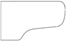 ステージ配置　　　　　　　　　　　　　　　　　※ピアノは下手袖に固定※　図示してください。　□ 指揮台　 × 指揮者譜面台　 ○ 譜めくりイス　　　　　ひな壇　横　　ｍ、奥行き　　cm、高さ1段　　cm、2段　　cmステージ配置　　　　　　　　　　　　　　　　　※ピアノは下手袖に固定※　図示してください。　□ 指揮台　 × 指揮者譜面台　 ○ 譜めくりイス　　　　　ひな壇　横　　ｍ、奥行き　　cm、高さ1段　　cm、2段　　cmステージ配置　　　　　　　　　　　　　　　　　※ピアノは下手袖に固定※　図示してください。　□ 指揮台　 × 指揮者譜面台　 ○ 譜めくりイス　　　　　ひな壇　横　　ｍ、奥行き　　cm、高さ1段　　cm、2段　　cm指揮台　　  （ 要  否 ）　指揮者譜面台（ 要  否 ）譜めくりイス（ 要  否 ）ピアノ　　　（ 要  否 ）ピアノのふた　全開 半開　　　　　　　　小開  閉ステージ配置　　　　　　　　　　　　　　　　　※ピアノは下手袖に固定※　図示してください。　□ 指揮台　 × 指揮者譜面台　 ○ 譜めくりイス　　　　　ひな壇　横　　ｍ、奥行き　　cm、高さ1段　　cm、2段　　cmステージ配置　　　　　　　　　　　　　　　　　※ピアノは下手袖に固定※　図示してください。　□ 指揮台　 × 指揮者譜面台　 ○ 譜めくりイス　　　　　ひな壇　横　　ｍ、奥行き　　cm、高さ1段　　cm、2段　　cmステージ配置　　　　　　　　　　　　　　　　　※ピアノは下手袖に固定※　図示してください。　□ 指揮台　 × 指揮者譜面台　 ○ 譜めくりイス　　　　　ひな壇　横　　ｍ、奥行き　　cm、高さ1段　　cm、2段　　cmステージ配置　　　　　　　　　　　　　　　　　※ピアノは下手袖に固定※　図示してください。　□ 指揮台　 × 指揮者譜面台　 ○ 譜めくりイス　　　　　ひな壇　横　　ｍ、奥行き　　cm、高さ1段　　cm、2段　　cm貸切バス　利用する（　　　）台　利用しない引率者職名　　　　　　氏名職名　　　　　　氏名通信欄（要望等）通信欄（要望等）学校名所在地〒　　　　　　　　　　　　　　　　　　　　　　　TEL　　　　　－　　　　　－氏名性別学年氏名性別学年氏名性別学年114272152831629417305183161932720338213492235102336112437122538132639実施要項に記載のある生徒の個人情報の取り扱いについて承諾します。令和４年　　　月　　　日福岡県高等学校芸術・文化連盟会長　殿　　　　　　　　　　　　　　　　　　　　　　　　学校　校長名　　　　　　　　　　　　　職印